Publicado en  el 29/10/2015 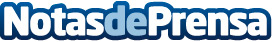 La Comunidad de Murcia invertirá 800.000 euros en el lanzamiento y la expansión de empresas innovadoras y de base tecnológicaA través de la fórmula de capital riesgo, las empresas reciben financiación, asesoramiento estratégico y acompañamiento con el objetivo de impulsar el crecimiento de su negocioDatos de contacto:Nota de prensa publicada en: https://www.notasdeprensa.es/la-comunidad-de-murcia-invertira-800-000-euros Categorias: Finanzas Murcia Emprendedores Recursos humanos Innovación Tecnológica http://www.notasdeprensa.es